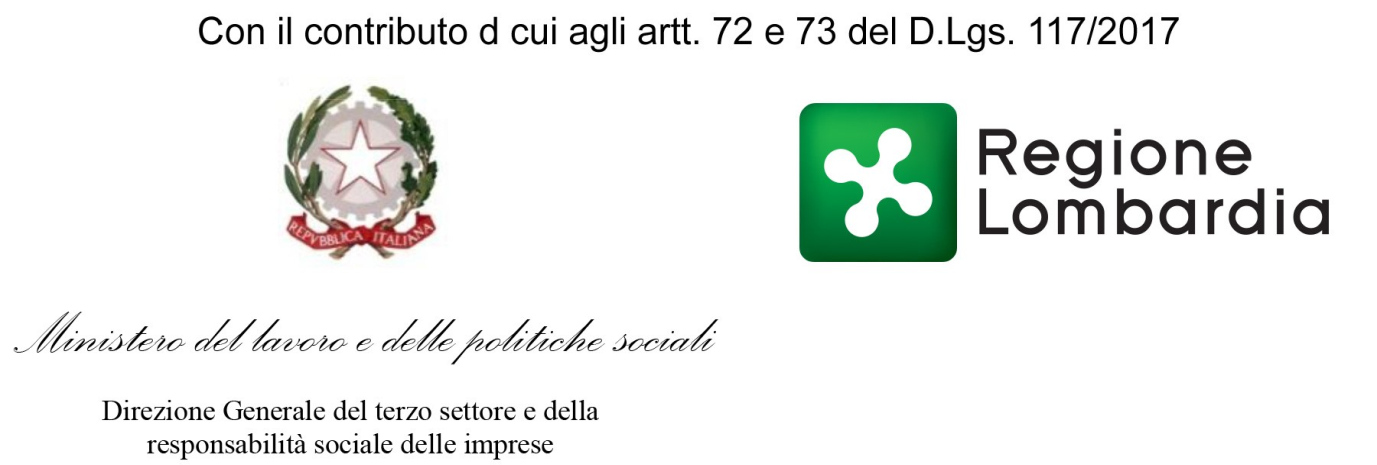 Auser della Città e della Provincia di Lodi, ALIS – Associazione Lodigiana per l’inclusione Sociale stanno realizzando un progetto per implementare presso le sedi delle loro associazioni “Sportelli Informativi” per l’Amministratore di Sostegno. Per sensibilizzare i nostri concittadini su questo tema e più in generale sulle problematiche delle figure più fragili della nostra società (in modo particolare persone anziane e persone con disabilità) MARTEDI’ 7 GIUGNO ALLE ORE 21,00 presso CINEMA MODERNO  IN CORSO ADDA 97 A LODI si terrà la proiezione del FilmBEAUTIFUL MINDS di Bernard Campan e Alexandre Jollien Il film sarà presentato da Matteo Schianchi docente all’Università Bicocca di Milano L’ingresso è gratuito e tutte le persone interessate sono invitateLodi, 25 maggio 2021